ФОТООТЧЕТКружок «Конструктория» 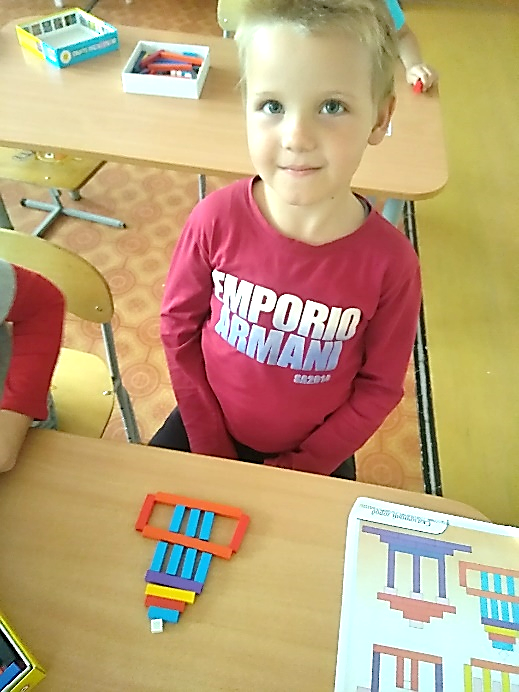 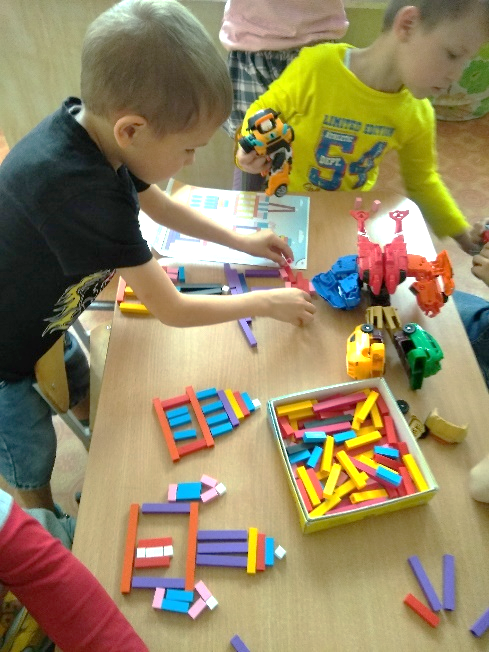 Сентябрь Конструирование из палочек Кюизенера: животные и архитектура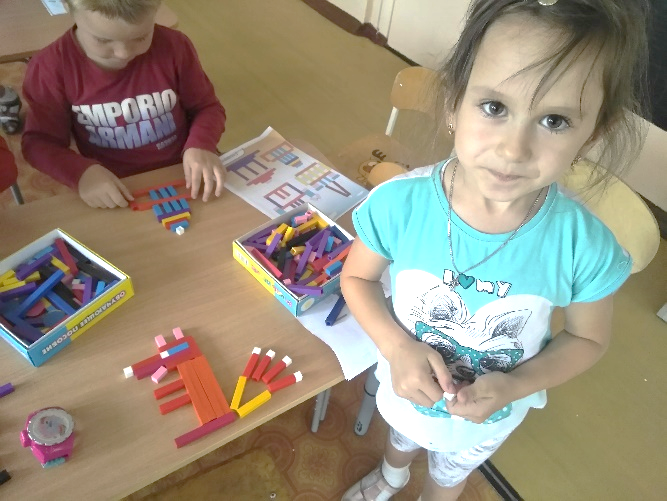 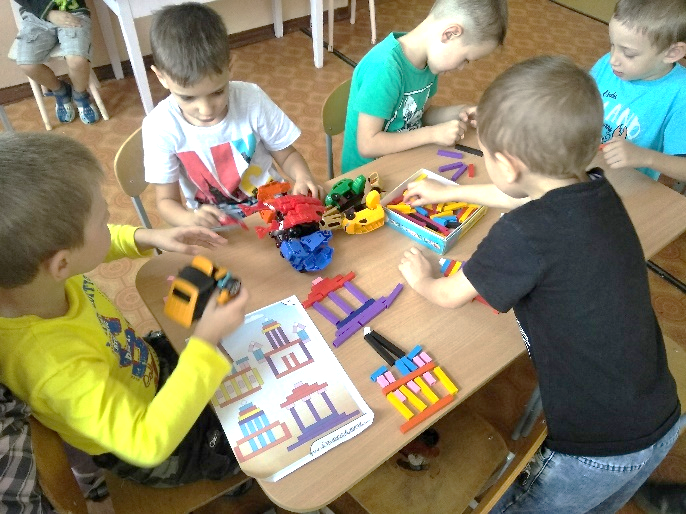 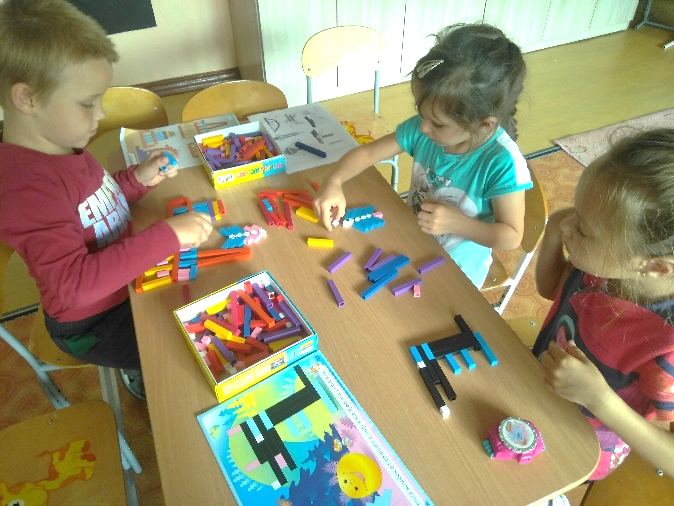 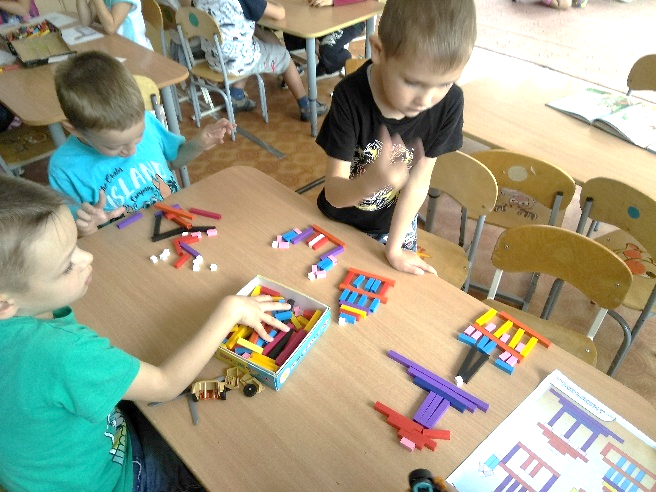 Декабрь: Прозрачное лего: животные, космические аппараты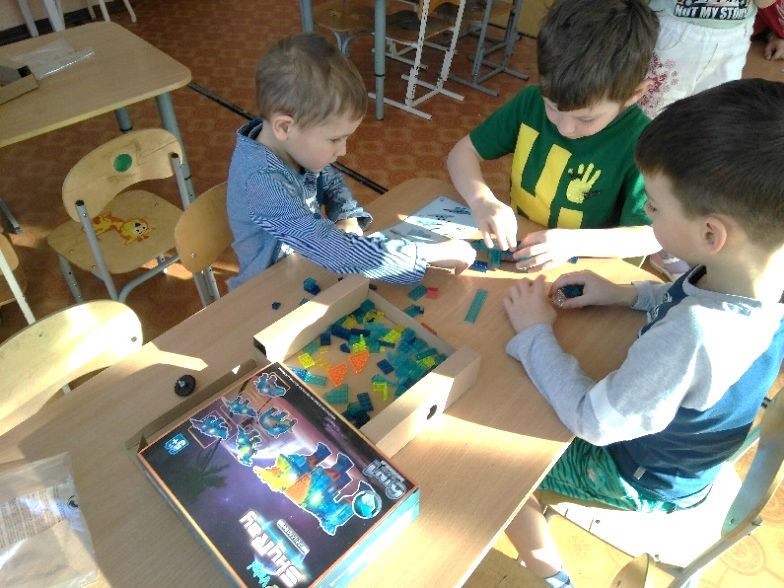 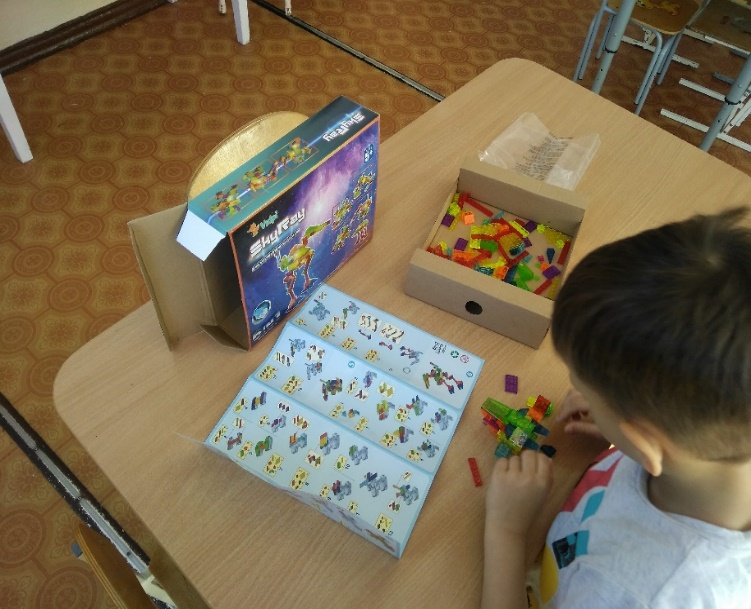 . 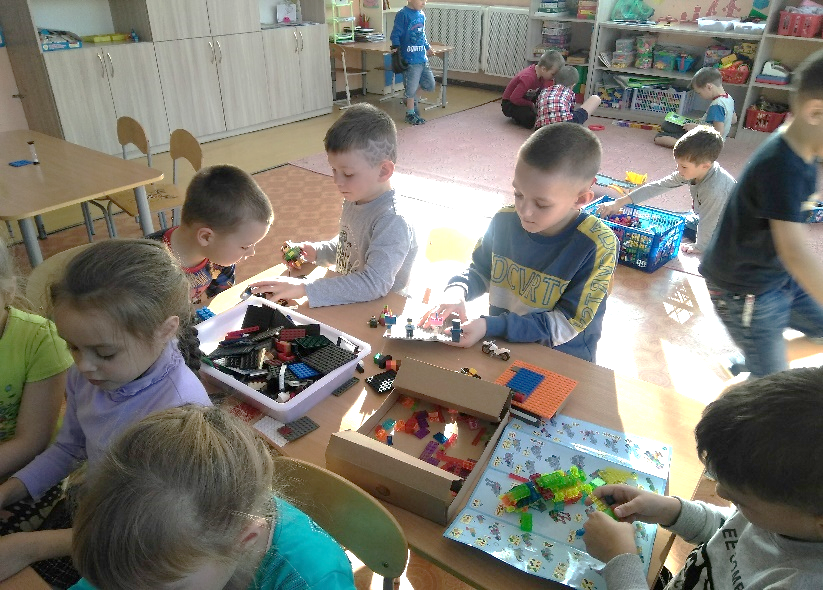 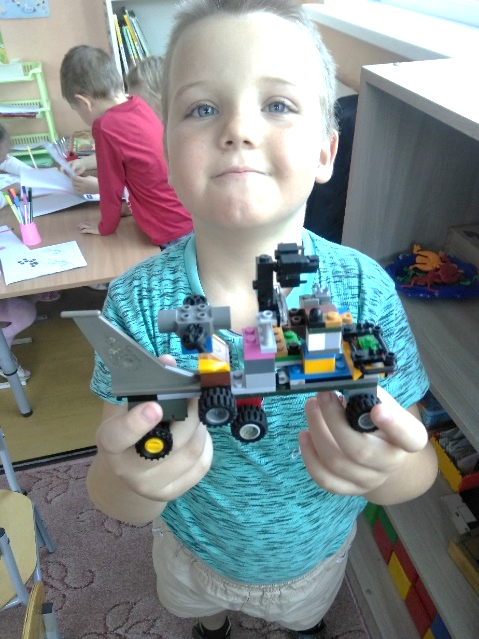 Декабрь: Лего-конструирование: по замыслу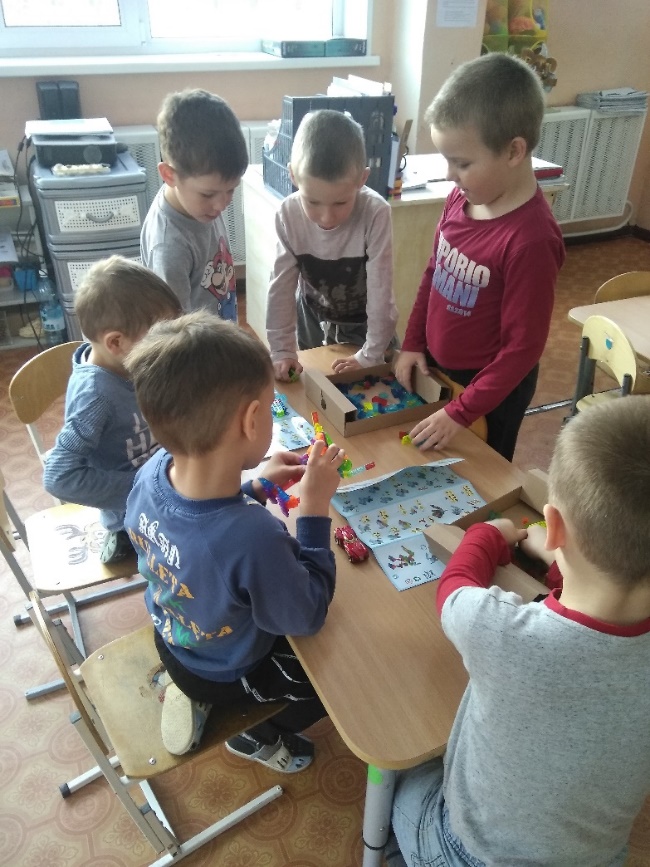 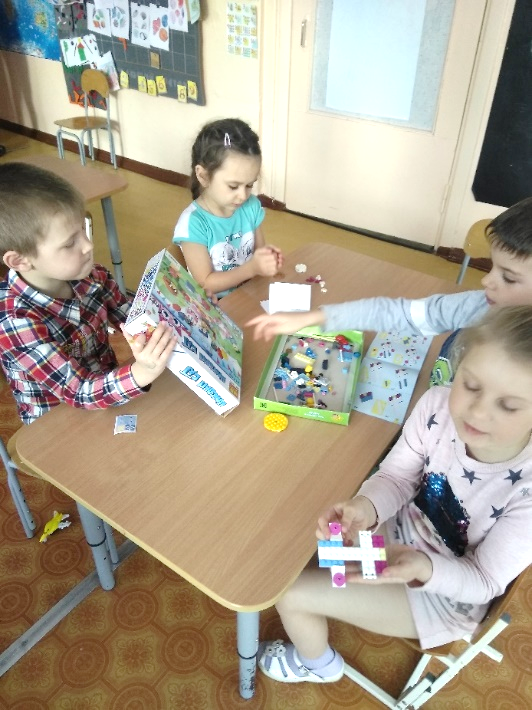 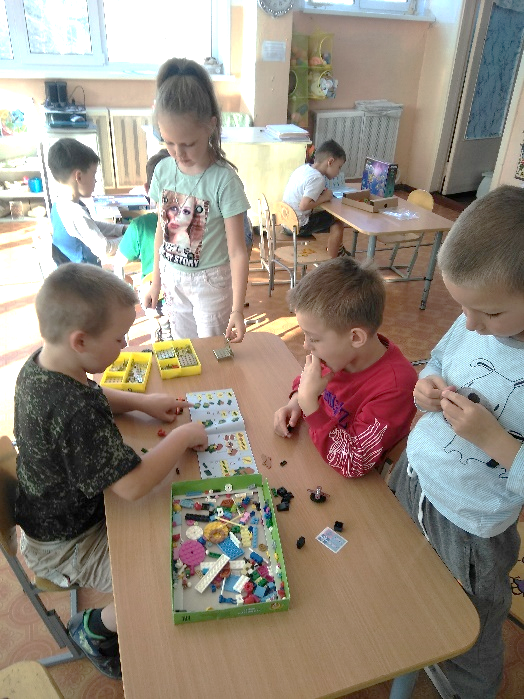 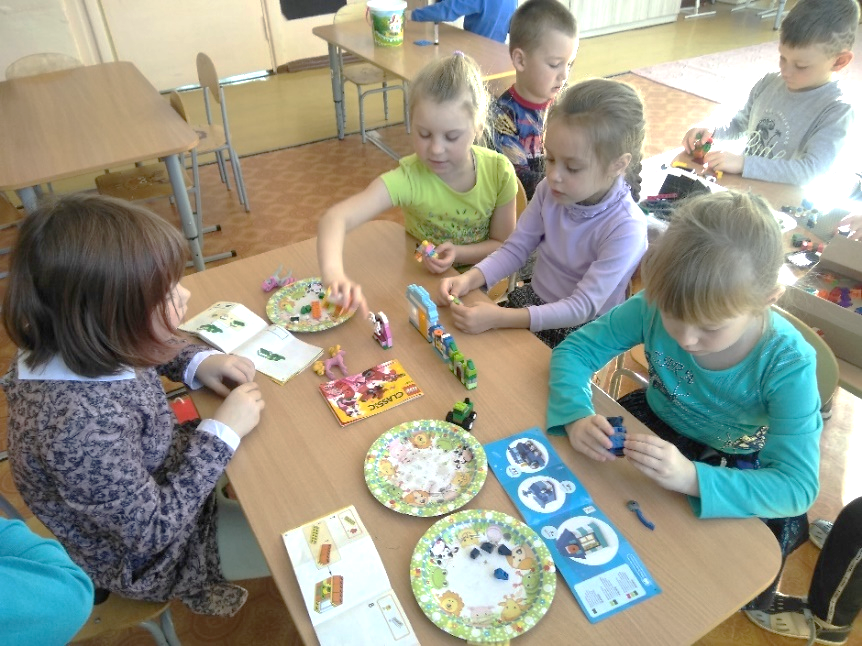 Декабрь: ЛЕГО	Готовые наборы. Конструируем по схеме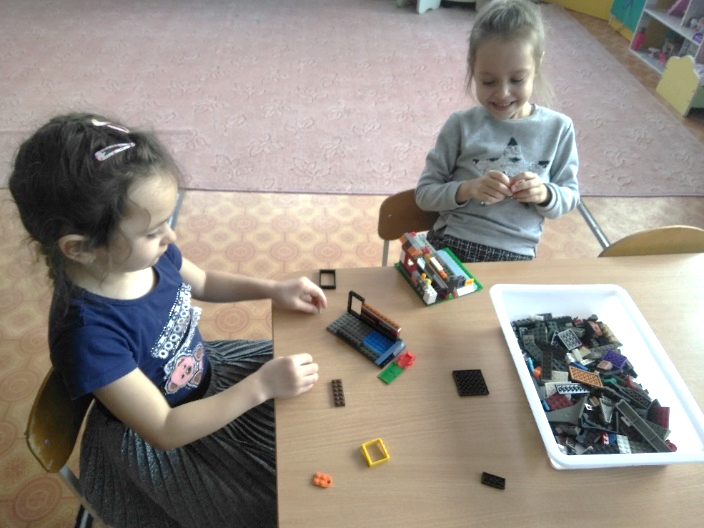 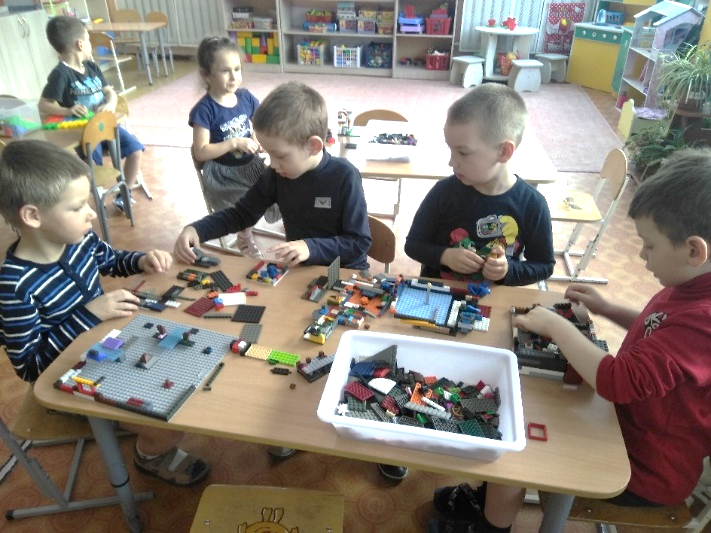 Январь: ЛЕГО-Город : здания, предприятия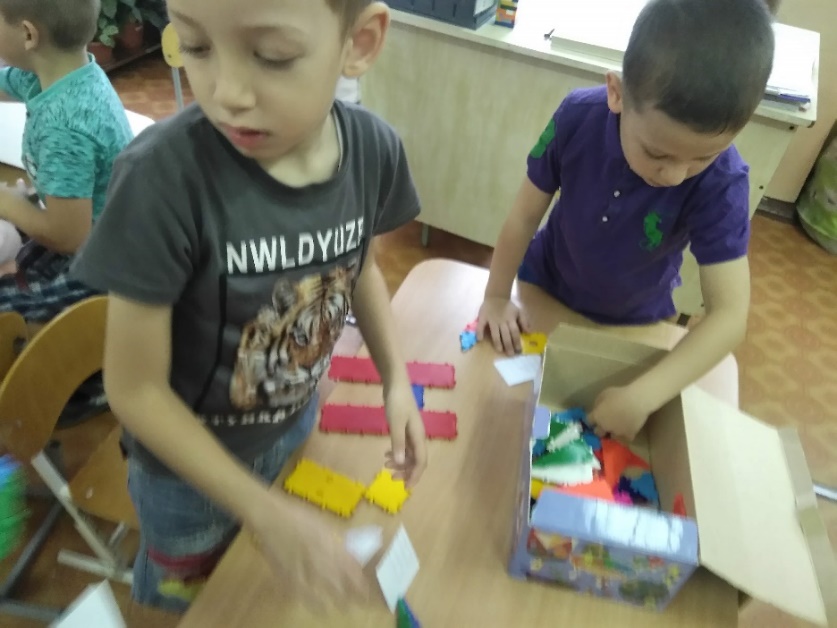 Ноябрь: Конструирование ТИКО -Буквы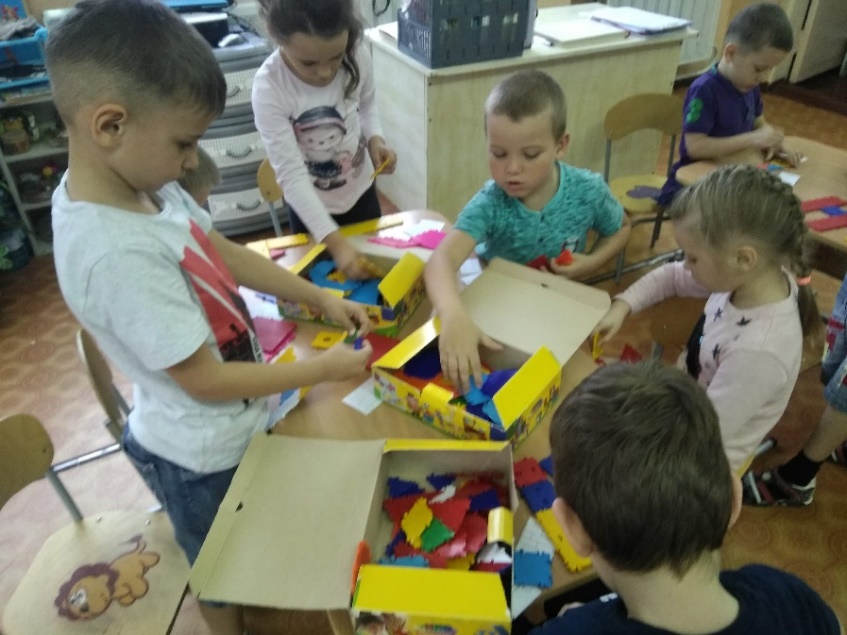 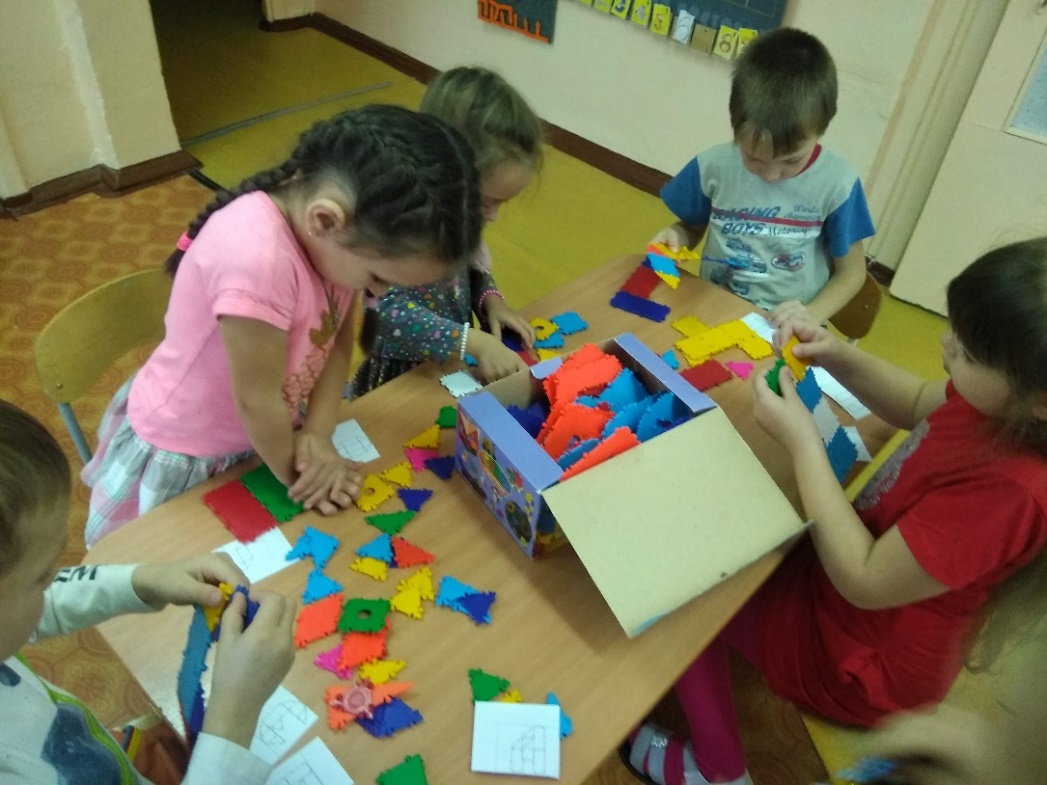 